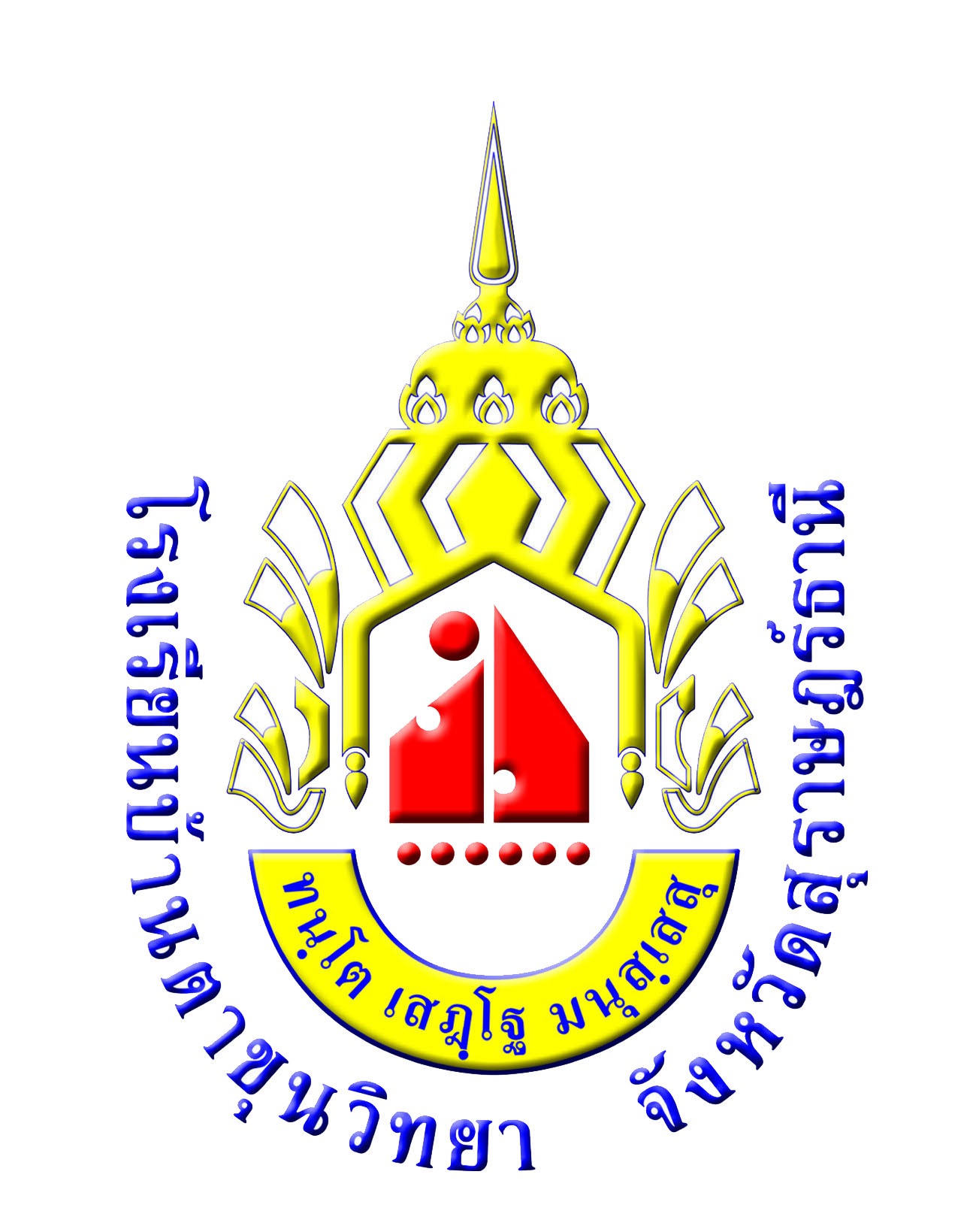 กลุ่มงานกิจการนักเรียน โรงเรียนบ้านตาขุนวิทยาแบบสรุปการเยี่ยมบ้านนักเรียนชั้นมัธยมศึกษาปีที่ ……/……..ภาคเรียนที่ 2 ประจำปีการศึกษา 2559ข้อมูลการเยี่ยมบ้านจากการเยี่ยมบ้านนักเรียนทำให้คุณครูที่ปรึกษาได้ทราบข้อมูลนักเรียนดังนี้ (สรุปภาพรวม)…………………………………………………………………………………………………………………………………………………………………………………………………………………………………………………………………………………………………………ผลจากการเยี่ยมบ้านนักเรียนความร่วมมือจากผู้ปกครอง ………………………………………………………………………………..………………..……………………………………………………………………………………………………………………………………………………การให้ความช่วยเหลือนักเรียนเบื้องต้น ด้านใดบ้าง อย่างไร (สรุปภาพรวม)……………………………………………………………………………………………………………………………………………………………………………………………………………………………………………………………………………………………………………………………………………………………………………………………………………………………………………………ปัญหาและอุปสรรคในการเยี่ยมบ้านนักเรียน…………………………………………………………………………………………………………………………………………………………………………………………………………………………………………………………………………………………………………………………………………………………………………………………………………………………………………………………………………………………………………………………………………………………………………………………………………4. ข้อเสนอแนะ……………………………………………………………………………………………………………..………………………………………………………………………………………………………………………………………………………………………………ลงชื่อ..........................................................			ลงชื่อ.................................................................       (……………………………………………….)			      (………………………………………………….)      ครูที่ปรึกษาครูที่ปรึกษา                                                     ครูที่ปรึกษาครูที่ปรึกษา						            วันที่ ……….เดือน………….……………พ.ศ. 2560นักเรียนทั้งหมดนักเรียนทั้งหมดดำเนินการเยี่ยมบ้านดำเนินการเยี่ยมบ้านดำเนินการเยี่ยมบ้านดำเนินการเยี่ยมบ้านนักเรียนทั้งหมดนักเรียนทั้งหมดเยี่ยมบ้านแล้วในปีการศึกษาที่ผ่านมา(คน)เยี่ยมบ้านแล้ว (คน)เยี่ยมบ้านแล้ว (คน)ยังไม่ได้เยี่ยม (คน)เพศจำนวน (คน)เยี่ยมบ้านแล้วในปีการศึกษาที่ผ่านมา(คน)ภาคเรียนที่ 1ภาคเรียนที่ 2ยังไม่ได้เยี่ยม (คน)ชายหญิงรวมคิดเป็นร้อยละคิดเป็นร้อยละสรุปสรุปเยี่ยมบ้านนักเรียนแล้ว คิดเป็น …………%เยี่ยมบ้านนักเรียนแล้ว คิดเป็น …………%เยี่ยมบ้านนักเรียนแล้ว คิดเป็น …………%ยังไม่เยี่ยมบ้าน คิดเป็น ………..%